Privacy Notice: Recruitment The EU General Data Protection Regulation (GDPR)Midhurst CE Primary School complies with the EU General Data Protection Regulation (GDPR) and is registered as a ‘Data Controller’ with the Information Commissioner’s Office (Reg. No. Z7619530). The Data Protection Officer (DPO) for the School is Peter Aldren.We ensure that your personal data is processed fairly and lawfully, is accurate, is kept secure and is retained for no longer than is necessary.The legal basis for processing personal dataYour personal information will be processed in the administration of your application. It is processed where it is required by law or regulation.During the course of your application it may also be necessary to process your sensitive personal information. This processing will be carried out on the basis of consent - by completing an application form as part of a recruitment process you consent to the processing of your personal data. The categories of personal data we are processingThe information you provide to in your curriculum vitae and covering letter or the information you provide on the application form (both in paper and electronic form), including:name, title, address, telephone number, personal email address, national insurance number, date of birth, gender, ethnicity, disabilities, employment history and details of qualifications and experience;Any notes made during interview and any additional information you provide to us during an interview process;Any other information related to the recruitment process e.g. test results, right to work in the UKInformation received from the Disclosure and Barring Service in respect of criminal convictions where this is a requirement of the roleInformation from the Health and Care Professional Council (or other relevant professional body) in respect of registration details where this is a requirement of the roleDetails of criminal convictionsInformation about your healthDocuments confirming identityYour named referees, from whom we collect the following categories of data: Current employment historyReferee detailsHow we collect and use informationWe use this personal data to: Assess your skills, qualifications, and suitability for the roleCarry out background and reference checks, where applicable and where required for the roleTo comply with equal opportunities legislationTo comply with immigration and money laundering legislationCommunicate with you about the recruitment processKeep records related to our recruitment processesComply with legal or regulatory requirements.Who we share data with We may pass data to:HR advisers / Organisational Change team;The recruiting manager and other recruiting panel members;IT staff if access to the data is necessary for performance of their roles;The Disclosure and Barring Service where this is a requirement of the roleThe Health and Care Professional Council (or other relevant professional body) where this is a requirement of the roleOther third-party organisations, as allowed by law;Other partner agencies that provide services on our behalf;HM Revenue and CustomsUK Border or other public authorityOur local authorityThe Department for EducationWe will not share data with third-parties for marketing purposesRetention PeriodsPersonal data will not be retained for longer than necessary in relation to the purposes for which they were collected. We will retain your personal information for a period of six months after we have communicated to you our decision about whether to appoint you to the role. After this period, we will securely destroy your personal information. RightsYou have the right to:be informed of data processing (which is covered by this Privacy Notice)access information (also known as a Subject Access Request)have inaccuracies correctedhave information erasedrestrict processingdata portability intervention in respect of automated decision making (automated decision making is rarely operated within WSCC) Withdraw consent (see below)Complain to the Information Commissioner’s Office (See below)To exercise any of these rights please contact The Data Protection Officer. Withdrawal of ConsentWhere personal data is processed on the basis of consent, you have the right to withdraw that consent.Complaints to ICOIf you are unhappy with the way your request has been handled, you may wish to ask for a review of our decision by contacting the DPO.  If you are not content with the outcome of the internal review, you may apply directly to the Information Commissioner for a decision. Generally, the ICO cannot make a decision unless you have exhausted our internal review procedure. The Information Commissioner can be contacted at: The Information Commissioner's Office, Wycliffe House, Water Lane, Wilmslow, Cheshire SK9 5AF. 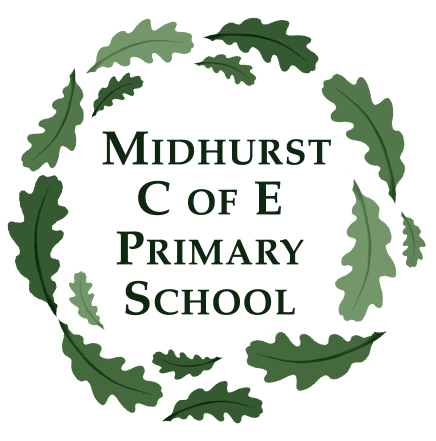 